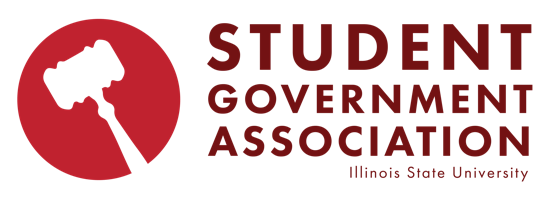 Call to Order: 7:02-Land Acknowledgement-Roll Call -Public Comment – Center for civic engagement, talked about the push on campus to get students registered and out to vote in November. Student voter engagement coalition meetings at 2-3 on Fridays. You can also get added to the email list if you can’t make the meetings. -Duffy- Motion to amend the agenda to include DeNeve’s T shirt resolution.- Rardine- Second.-Approval of the minutes: (9/7/22)	-Motion: Taylor.	-Second: Rardine.Executive Officer ReportsPresident (P. Walsh)Hopes we had a great day. He’s had a long but productive week. Walsh listened to the emergency management team talk about the safe redbirds app update, including the virtual blue light feature, and he encourages us to share that with our constituents. Kevin Polky event is next Monday at 6 in brown ballroom III, food will be provided, and this is a mandatory event so let him or Secretary Smith know. There’s also an event on September  27th for mental health, lining backpacks for each student, and SGA will be  tabling for that event, more info coming soon on that. Vice President (G. Chassy)Elp had their second meeting, will start seeing mentees coming to watch our meetings. He’s made more appointments to academic senate external committees, and tonight he is establishing a new cabinet position and thinks it would really improve the student body. Chief of Staff (S. DeNeve)DeNeve updated the VPSA emails, let her know if you are still working on getting yours up and running. There’s free printing for SGA materials in the office. She has pending legislation on T shirts tonight. Reminder of the BBQ 1-3 tomorrow, and finally, please stick to your maximum hours that are allocated (5 for Secretaries, 8 for Senators, 14 for Leg Exec, and 20 for Exec). 
Assembly Officer ReportsPresident of the Assembly (A. Duffy)Thanks to those who came to Town of Normal Meet and Greet, shouts out center for civic engagement for that event. Highlights tomorrows BBQ and gives congrats to Ash on winning his trustee election. Thanks to Chassy on the start of ELP, thinks it’s a strong draft class. President Walsh’s mental health week Kevin Polky Event is Monday, it’s mandatory unless there is something triggering. He’s in the process of codifying old resolutions to bills, working on a video recording bill for SGA meeting and events, it will be ready for next GA. Voices support for the amendments to the bylaws and the resolutions up for tonight. Vice President of the Assembly (M. Taylor)We will be starting to report constituent contact at the end of this month, in October. The goal of constituent contact is to gather the needs and concerns of the student body. The governing document currently says constituent contact will be face to face only, but with Covid still present, she wants people to be able to feel safe even if they have complaints or questions. For now, everyone will be able to do constituent contact not only face to face, but through email as well. Social media and texting will still not count. Every month, each senator needs to submit their constituent contact hours. To submit your hours, you will have to fill out a Google Form that she will be sending out later in an email. You need to do 4 hours of CC per month, but no more than 2 per week. Please reach out if you have more questions. Also, she encourages more of us to write legislation, because we have had the same 8ish people or so sponsor and write legislation the entire year so far. That is not to say you all are not doing work, but let’s use the money we have for good ideas that support our constituents. Finally, she have been working in coordination with Secretary Smith on some legislation to either get women’s only hours in the rec or a women’s only section. If that sounds like something you want to help us with, please let one of us know!Secretary of the Assembly (Z. Smith)Please continue to let me know if you won’t be at meetings or office hours. If you don’t talk with me, it’s unexcused. Please try to stick with the office hours you have set. In other news, I have a meeting Friday with the owner of a smart bike lock company to start the expansion of Reggie Ride so please reach out with questions about that.Myers- Asked if the sign in sheet for office hours is required-As of now it’s optional.Miller- Asked for clarification on CC hours- Taylor gave that clarification. Advisor Report Dean of Students (A. Peck/B. Aslin)Excited to be here as full time advisors. Brigid has been our advisor since July, doing day to day operations, purchasing things, signing things. Peck is going to be for how processes work or for wanting to discuss ideas on legislation, his focus will be more with exec. Next week we have the night walk on Tuesday Sep 27 from 8pm-9pm where we will be meeting at the steps of Hovey. Explained more about the virtual blue light feature. He had a great student leader council meeting last night. Be watching out for the new inclusion survey. He would love a higher turn out this year. First installment of the Leadership minute: Chloe approved (and she’s hard to please). Gave a great definition of what makes a leader.Aslin- They stressed that signing forms and having the credit card is in their job, along with anything Dean of Students related or event planning. Whoever is planning the BBQ please go see them tonight. Please drop by their office. They echoed Senator Taylors notion of please use up the money and then we can advocate for more money. This is their side hustle and plugged their main upcoming events. Leadership launch Friday 3-6pm, Pop up library program Tuesday 3-4:30 in multicultural center, Leaders of social change 8 weeks, ask them for dates if interested or check out redbird life. Miller- likes Brigid’s sweater.Executive Cabinet Member ReportsSecretary of Diversity Affairs (P. Flores)Found a speaker for Hispanic Heritage month, working logistics of that event. He’s also working with tribe to promote their event coming up and meeting with Dr Platt in the multicultural center tomorrow on what he can do to help them out.Secretary of College Affordability (VACANT)No report.Secretary of Information Technology (J. Soto)This past week, he’s been working on the website, going to need copies on headshots from everyone, email him those to his VPSA.Secretary of Governmental Relations (A. Biancalana)Thanks for those who came to the Town of Normal Meet and Greet. Please come to the BBQ tomorrow 1-3, the center still needs volunteers. On September 27th from 6-7pm is the 91st forum with State Rep Candidates Chung and Preston. October 6th  is the gubinatorial debate, watch parties and student panels are options for those who can’t get in person tickets, but Student groups can submit names to go to the panel.Secretary of Public Relations (E. Bedow)She put out the google form in teams, please use it to submit wanted social media posts. She’s doing a post for Dr Davenport, so send her any picture you want in that. Right now, the newsletter and podcast are on hold until she gets more people. Secretary of Sustainability (H. Cepek)Two zero waste tailgates down that were both very successful. Committee is planning a small clean up on Friday around the office of sustainability. Greenscreen at the Normal Theater just had their last film on Tuesday about climate change, their next film is October 18th.Secretary of Programming (M. McNab)Office hours on the quad was fun last week! It will be held on academic senate weeks and it also counts as CC. She’s wanting to get donuts for future office hours on the quad, sign up coming out soon. Update on pack the place, she has sent a lot of emails and not heard much back from them, but thanks to Senator Fulton for T shirt design for that. Homecoming event sign up is in the GroupMe, please sign up, Link is right here.Secretary of Judicial Affairs (M. Henness)Sent out a calendar invite for the night walk, the more the merrier, please come. Fulton asked Soto what do we do if we haven’t gotten headshots yet- Walsh encourages everyone to do it themselves- McNab said career services does free headshots.Myers asked where we are going on the safe walk- Peck says we are meeting on the steps of Hovey, and we walk around the quad and walk through the tunnels, and make our way back. It’s from 8-9pm.Taylor- Asked Flores when he talks to groups if he can ask them to submit ex-offico members- Tribe is in talks right now about that, talked to other orgs about it as well.Miller- worked through some issues with Tribe last year, they need a final push that we aren’t sure where that comes from.Aslin- Have tribe contact Mimi Pena, in charge of student org registration.Senator Group Coordinator ReportsOn Campus Senators (Holmes)Senators met last Friday and had a productive meeting. They discussed the ARH meeting, Duffy was in attendance. The most concerning was a safety issue in HewMan where a group of people broke in and were banging on doors, ISU PD was unable to locate those who caused this safety concern, many staff members of HewMan were not aware of this event, this is not a one-time thing, and they currently exploring avenues to help combat this problem, aware of other issues raised at ARH meeting as well. Off Campus Senators (Taylor)Four of the Off Campus Senators have been hard at work on legislation the past month. Tonight, they are presenting “Resolution advocating for ARH cooperation and coordination with SGA’s “Know Your Rights” and “You’ll Be Fine, Wait to Sign” Campaigns”. Senator Meyers will discuss the resolution in more detail when we get to it on the floor, but we are trying to make sure everyone is educated about leasing practices and their leases before they sign for next school year! She urges all of us to support it, because it not only effects most of us in this room, but a majority of our constituents as well.Academic Senators (VACANT)No reportStudent Life Senators (Graham) No reportInternal Committee Chair ReportsMembership & Outreach (Monk)Briefed on homecoming plans. Started planning October 25th’s  Halloween party, come dressed as your favorite SGA Member past or present, Senator groups pumpkin carving contest.Policies & Procedures (Myers)Discussed tonight’s amendments, talked to sponsors and didn’t see any major issues, but will be proposing a few amendments on behalf of P&P. Finance & Allocation (Blair)Miller- We saw four groups today, our budget is very small and we got several hefty budgets we haven’t decided on.Civic Engagement (Hofstetter)Volunteer event coming up is a constitution trail clean up. She sent a google form in GroupMe about dates, please fill that out. Ex-Officio ReportsALAS (Vargas)No reportPRIDE (Bonilla)Invites us to Saturday’s 4-6 GA meeting picnic on the quad and making bracelets. You don’t have to be LGBTQ+ to join but they do ask that you are an ally for their safety. This event will happen weather permitting or they will reschedule. APAC ()BSU (Moore)No ReportARH )CPC (Adams)Saturday AGD 12-2 in Capen, $25 per team, $10 to attend. Papa johns fundraiser on the 25th. DZ Dunkin and selling grilled cheese on the 23rd. Hoops for hearing at HewMan’s courts from 12-4 on the 24th. TD House of Pancakes from 10-1 on the 24th. AOP Hide and Seek on the 25th at 530 at children museum. KO Walk for Wishes on October 16th in blono as a chapter fundraiser on their social media can also find that link in their Instagram bio.IFC ()UGC ()NPHC ()BGLC ()SDN ()Student Trustee (Ebikhumi)He attended the State of University Address where Kinzy went over big-ticket items like new colleges, south campus project, etc. That address was taped so check it out. Also the inclusion survey is super important so please do that. If anyone ever wants to talk please let him know. Information Items-Resolution .10: Know Your Rights Legislation- Myers- Thanks off campus senators who worked on this and thanks to Beddow as well. You’ll be fine wait to sign, but we’re doing it a little different. This is a program to educate students about leases. We’re making it more widespread this year, know your rights, a social media campaign. It’s important that we use social media to our advantage to meet students where they are. This is a great way to get in contact with students, reach more students than before. Marketing for this, concurrent with existing programs, plan is to hit heavy on educating students on how to choose an apartment, spring is more about move in and move out, inspections, landlord problems, etc. Working with student attorney so that it is factual and helpful for students. ARH involvement, talked to Josh, wants to help us get the word out by reposting and putting marketing up in the halls.-Miller- Motion to bring to an Action Item.- Holmes- Second.- Passed to Action Item.Amendment .3: Amendment to Executive Bylaws to Clarify the Appointment ProcessHolmes-Motion to bring to an Action Item.Fulton- Second.Passed to motionAmendment .4: Amendment to Legislative Bylaws to Clarify the Appointment ProcessMiller- These are housekeeping amendments, wants to connect the bylaws to M and O and wanted to have senate appointment processes reflect the Secretaries processes as well.Myers- Motion to bring to Action Item.Rardine- Second.Amendment .5: Amendment adding a Secretary of Administrative ComplianceChassy- Referenced his opening comments, open to answering questions.Smith- Asked what will this be doing to help the student body- Our jobs is to serve them, thinks this will help.Myers- Asked what subsection and article this would be put in the executive bylaws- Chassy doesn’t have that readily available, he could propose an amendment for that though.Miller- Asked if this is different from a senator- Chassy says exec is assigned to revised and review the governing documents, he has a lot to plate, this would help them do things more efficiently.  Holmes- Asked how many hours have been filled- Duffy- if this passes, we will be at 55.Miller- Asked how this is different than historian- Chassy says that exec doesn’t have the same duties as leg so it’s the same subject just a different position. Taylor- Asked if he would chose someone who has been in involved with SGA since this is a very difficult for a newcomer to get- Chassy can’t appoint people but wants someone who can do the job well.Myers- Motion to bring to an Action Item.Holmes- Second. Resolution.11: Resolution for Funds for SGA T-ShirtsDeNeve- Designed T shirts that she would like to order, needs approval of the funds.Miller- Asked if $850 is the quote- Yes.Holmes- Asked what color- White.Myers- Asked if it was just white- White with red lettering.Hofstetter- Asked if it’s going to be see through- They shouldn’t be.Holmes- Motion to bring to an Action ItemMyers- Second.Action ItemsResolution .10: Know Your Rights LegislationMiller- Point of affirmation- Myers has been working hard on this, thinks he can get this done.Duffy- Motion to end debate.Miller-Second.Passed with Voice Vote.Amendment .3: Amendment to Executive Bylaws to Clarify the Appointment ProcessMyers- P&P amendments for both in same place on line 10 “and set current practices”-Miller friendlyMonk-“ Frankly, we shouldn’t even be considering this on the floor. It is highly disappointing to see our parliamentarian sponsor such a blatantly unconstitutional piece of legislation. Enshrining the role of a legislative committee within the executive branch simply flies in the face of the very core components of our Constitution. In this state, it is nothing more than a lame attempt from our to circumvent proper amendment procedures to rush through broken legislation, and for that reason, I would strongly advise voting no on this.”Myers-Proposed an amendment for line 12 that “clear” be replaces with “documented”- Miller friendly.Taylor- Motion to end debate.Hofstetter- Second.Debate endsDoes not pass 9/6Amendment .4: Amendment to Legislative Bylaws to Clarify the Appointment ProcessMonk- Point of negation- If you want to change the way processes work, you should have ran for president -Miller responses that it’s not unconstitutional, all this is, is adding a subsection to give us more time to review, this further helps our process, it’s important that we approve this.Smith- Point of clarity- All this is doing is making the process for Senate appointments, the same as those for non-voting member. Duffy- Point of neutrality- there is nothing in the bylaws other than president have the authority to appointment, nothing about a process to follow. Rardine- Point of affirmation- we are already okay with this process being used in another place. He doesn’t see how this could be a bad thing to have more time to review a document. Fulton- Point of affirmation- We all need to be on the same page for future associations, this needs to be fix. We are allowed to change this. Smith- Point of clarity- this is information President Walsh already has, not something extra he would have to seek out- Walsh said there’s no cover letter requirement at all.Holmes- Asked Walsh if he saying that it’s not required on you to give us resumes- Yes he was saying that they can receive them, they don’t have to. Miller- sees this is very important to pass, why shouldn’t we require cover letter to bring in even more qualified candidates, this is just housekeeping. Smith- Point of clarity to Walsh- you should have that because you requested that information from them- Walsh but not ever president has to.Myers- PP is only looking for inconsistency and also reviewing other legislation.Miller- did that process, sent it in to P&P last GA.Rardine- Point of affirmation- two arguments in favor, we have common ground that we want this association to be the best as possible, this will make that easier, The legislative body review is not something we are adding, it’s built in to the constitution, and it exists for a reason. Adding a one week timeline is not controversial. Wilburn- Point of clarity- where does membership and outreach stand- Miller there would be no change. Holmes- Motion to end debate.Myers- Second.Doesn’t pass 9/6.Amendment .5: Amendment adding a Secretary of Administrative ComplianceMiller- Point of negation- exec members should be well versed in the rules, you have other secretaries that have 5 hours that can help with that.Myers- PP proposed an amendment that line 26 “I” should say “L”- Duffy friendly.Rardine- Proposed an Amendment – Duffy friendly.Walsh- Point of affirmation- Thinks that they try to keep up, but it would be a benefit to them to have someone to double check. Monk- Motion to end debate.Taylor- Second.Passes 10/2/3Resolution.11: Resolution for Funds for SGA T-ShirtsMiller- Motion to bring to a vote.Taylor- Second.Passed with voice vote. Passing of the GavelPeck- Thanks Holmes for raising the issue in HewMan, it was in our conduct reports, we have open RA positions as well.McNab- Alternative breaks looking for leaders for spring break, winter applications are open.Fill out Paige’s form.Miller- Register to vote and go to the BBQMyers- Echoed public commenters point and please use his VPSA. Leasing clinics coming soon.Chassy- Thanks ELPers for coming.Flores asked about people coming virtually- Walsh says we can’t because of open meetings act.Miller- Motion to adjourn.Myers- Second.Adjournment of the Meeting: 8:44